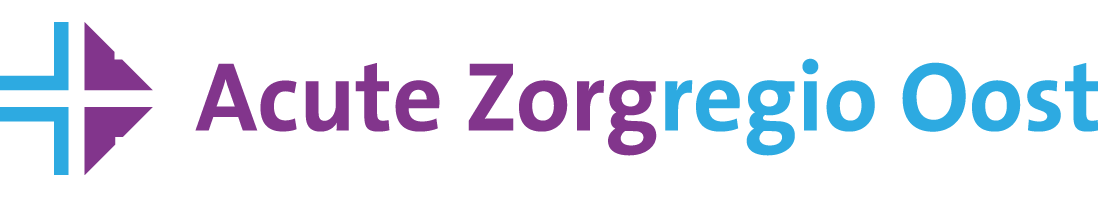 Acute Zorgregio Oost organiseert op 11 oktober 2017 
de scholingsavond 
Brandwondenzorg- snel, goed en op de juiste plek!
Doelgroep: Medewerkers anesthesiologie, ambulance, heelkunde, huisartsen, medewerkers SEH en (kinder)IC,  MMT medewerkers, (trauma-)chirurgen,  intensivisten,  GHOR medewerkers, GGD medewerkers, politie.	Locatie: 	Radboudumc, Hippocrateszaal route 77Avondvoorzitter: Oliver Kloeters, plastisch chirurg RadboudumcProgramma scholingsavond:18:30 – 19:00	Ontvangst en registratie 19:00 – 19:20	Inleiding brandwondenzorg- snel, goed en op de juiste plek- Dietmar Ulrich, hoogleraar plastische chirurgie en Mariëlle Vehmeijer, chirurg, beide Radboudumc19:20 – 19.40	Diagnostiek, therapie en nazorg brandwonden- Oliver Kloeters, plastisch chirurg Radboudumc19.40 – 20.00	Kinderen met ernstige brandwonden, eerste opvang en IC behandeling - Joris Lemson Kinder-Intensivist, Radboudumc)20.00 – 20.30	Pauze20:30 – 20:50	Bijzondere behandeling kinderbrandwonden- Dr. Mariëlle Vehmeijer  chirurg Radboudumc  20:50 – 21.30	Samenvatting - Oliver Kloeters  en afsluitend vraagrondje en discussie met sprekers 21.30	Afsluiting